НАПРАВЛЕНИЕ НА ДИАГНОСТИКУ, СТАЦИОНАР, ОПЕРАЦИЮ, КОНСУЛЬТАЦИЮОт кого: Ветеринарная клиника_______________________________________________________________ФИО врача ________________________________________________________________________Телефон врача _____________________________________________________________________                                                                                                         (Нужно ли связаться по результатам?)ФИО владельца ____________________________________________________________________Вид животного и кличка _____________________________________________________________Возраст___________________________________________________________________________Направляется на:ДИАГНОСТИКУ ______________________________________________________________ЛЕЧЕНИЕ ____________________________________________________________________ОРиИТ _______________________________________________________________________ОПЕРАЦИЮ__________________________________________________________________Предварительный диагноз____________________________________________________________Проведенные исследования и диагностика ___________________________________________ __________________________________________________________________________________ (Указать дату проведения исследований)Проведенное лечение ____________________________________________________________Основные симптомы ________________________________________________________________Общее состояние на момент направления_______________________________________________Необходимо провести исследования/диагностику/операцию/манипуляции: (Перед процедурами проводимыми под седацией требуется ЭхоКГ/Анализы крови ОАК, БХ Расширенный/Голод 10-12 ч)   Анализы крови ________________________________________________________________                                                                                                    (голод 8-12 часов/Необходимо указать вид анализа)Рентген _______________________________________________________________________Требуется размещение в ОРиИТ ________________________________________________(Размещение в стационар производится после оценки состояния и коррекции лечения дежурным терапевтом и реаниматологом)Операцию _____________________________________________________________________ (Указать название операции)Отбор биопсии/ТИБ образования ________________________________________________(Указать точную локализацию и размер)Эндоскопия:Гастроскопия РиноскопияОтоскопияАртроскопияВагиноскопияБронхоскопияЛапароскопияДругое: _________________________Центезы:ТоракоцентезХолецистоцетезПерикардиоцентезЛапароцентезЦистоцентез            Ультразвуковое исследование:(голодная диета 8-12 часов/*При исследовании МВС необходимо прийти на наполненный МП)Обзорное узи брюшной полостиУЗИ Одного органа ________________УЗИ Мочевыделительной системыУЗИ Желудочно-кишечного трактаУЗИ Репродуктивной системы                    УЗИ Гепатобилиарной системыУЗИ Грудной полостиЭхоКГПодпись ___________________Дата ______________________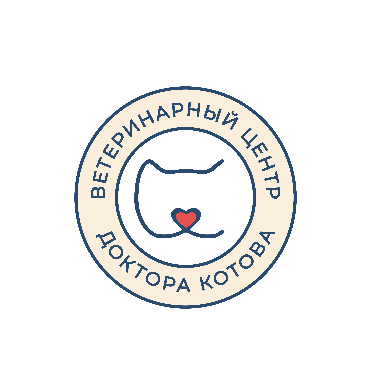 Ветеринарный Центр Доктора Котоваг. Санкт-Петербург, ул. Парашютная 81к18 (812) 565-25-00